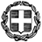 Σας υπενθυμίζουμε ότι: α) η προσφορά κατατίθεται κλειστή σε έντυπη μορφή(όχι με email ή fax) στο σχολείο και β) με κάθε προσφορά κατατίθεται από το ταξιδιωτικό γραφείο απαραιτήτως και Υπεύθυνη Δήλωση ότι διαθέτει βεβαίωση συνδρομής των νόμιμων προϋποθέσεων λειτουργίας τουριστικού γραφείου, η οποία βρίσκεται σε ισχύ.Ο/Η Δ/ντής-Δ/ντρια_____________________________________________ΑΔΑΜΟΠΟΥΛΟΣ ΑΡΙΣΤΕΙΔΗΣ _________________________ΕΛΛΗΝΙΚΗ ΔΗΜΟΚΡΑΤΙΑΥΠΟΥΡΓΕΙΟ  ΠΑΙΔΕΙΑΣ, EΡΕΥΝΑΣΚΑΙ ΘΡΗΣΚΕΥΜΑΤΩΝ- - - - -ΠΕΡΙΦΕΡΕΙΑΚΗ Δ/ΝΣΗ Π.Ε. ΚΑΙ Δ.Ε. ΑΤΤΙΚΗΣΔΙΕΥΘΥΝΣΗ ΔΕΥΤΕΡΟΒΑΘΜΙΑΣ ΕΚΠΑΙΔΕΥΣΗΣΒ΄ ΑΘΗΝΑΣΗμερομηνία…15-1-2019……..Αρ. Πρ…3……1ΣΧΟΛΕΙΟΓΥΜΝΑΣΙΟ ΝΕΑΣ ΠΕΝΤΕΛΗΣ            2ΠΡΟΟΡΙΣΜΟΣ/ΟΙ-ΗΜΕΡΟΜΗΝΙΑ ΑΝΑΧΩΡΗΣΗΣ ΚΑΙ ΕΠΙΣΤΡΟΦΗΣΖΥΡΙΧΗ-ΚΟΛΜΑΡ-ΣΤΡΑΣΒΟΥΡΓΟ-ΜΠΑΝΤΕΝ ΜΠΑΝΤΕΝ-ΧΑΙΛΔΕΜΒΕΡΓΗ-ΒΑΣΙΛΕΙΑ-ΖΥΡΙΧΗΗΜΕΡΟΜΗΝΙΑ ΑΝΑΧΩΡΗΣΗΣ:5- 3-2019ΗΜΕΡΟΜΗΝΙΑ ΕΠΙΣΤΡΟΦΗΣ:8-3-2019(4ΗΜΕΡΗ)3ΠΡΟΒΛΕΠΟΜΕΝΟΣ ΑΡΙΘΜΟΣ ΣΥΜΜΕΤΕΧΟΝΤΩΝ(ΜΑΘΗΤΕΣ-ΚΑΘΗΓΗΤΕΣ)   35-40 ΜΑΘΗΤΕΣ Ε-3 ΣΥΝΟΔΟΙ ΚΑΘΗΓΗΤΕΣ.4ΜΕΤΑΦΟΡΙΚΟ ΜΕΣΟ/Α-ΠΡΟΣΘΕΤΕΣ ΠΡΟΔΙΑΓΡΑΦΕΣΤΟΥΡΙΣΤΙΚΟ ΛΕΩΦΟΡΕΙΟ-ΑΕΡΟΠΛΑΝΟ (ΜΕΤΑΦΟΡΑ ΑΠΟ ΚΑΙ ΠΡΟΣ ΤΟ ΣΧΟΛΕΙΟ ΓΙΑ ΕΛ ΒΕΝΙΖΕΛΟΣ ΜΕ ΤΟΥΡΙΣΤΙΚΟ ΛΕΩΦΟΡΕΙΟ),ΑΘΗΝΑ – ΖΥΡΙΧΗ– ΑΘΗΝΑ ΑΕΡΟΠΟΡΙΚΩΣ –ΜΕ ΠΡΩΙΝΗ ΑΝΑΧΩΡΗΣΗ ΣΤΙΣ 5-3-19 ΚΑΙ ΒΡΑΔΥΝΗ ΕΠΙΣΤΡΟΦΗ ΣΤΙΣ 8-3-19 (ΠΡΟΓΡΑΜΜΑΤΙΣΜΕΝΕΣ ΚΑΙ ΑΠ ΕΥΘΕΙΑΣ ΠΤΗΣΕΙΣ ΜΕ ΔΩΡΕΑΝ 1 ΒΑΛΙΤΣΑ ΕΩΣ 23 Kgr ΑΝΑ ΑΤΟΜΟ). ΜΕΤΑΦΟΡΑ ΣΤΟ ΕΞΩΤΕΡΙΚΟ ΜΕ ΤΟΥΡΙΣΤΙΚΟ ΛΕΩΦΟΡΕΙΟ. 5ΚΑΤΗΓΟΡΙΑ ΚΑΤΑΛΥΜΑΤΟΣ-ΠΡΟΣΘΕΤΕΣ ΠΡΟΔΙΑΓΡΑΦΕΣ(ΜΟΝΟΚΛΙΝΑ/ΔΙΚΛΙΝΑ/ΤΡΙΚΛΙΝΑ-ΠΡΩΙΝΟ Ή ΗΜΙΔΙΑΤΡΟΦΗ) ΞΕΝΟΔΟΧΕΙΟ 4 ΑΣΤΕΡΩΝ ΣΤΟ ΚΕΝΤΡΟ ΤΟΥ ΣΤΡΑΣΒΟΥΡΓΟΥ ΜΕ ΠΡΩΙΝΟ ΜΠΟΥΦΕ ΚΑΙ ΒΡΑΔΥΝΟ ΓΕΥΜΑ ΕΝΤΟΣ Η΄ΕΚΤΟΣ ΞΕΝΟΔΟΧΕΙΟΥ.ΤΡΙΚΛΙΝΑ ΓΙΑ ΤΟΥΣ ΜΑΘΗΤΕΣ-  ΜΟΝΟΚΛΙΝΑ ΓΙΑ ΤΟΥΣ ΚΑΘΗΓΗΤΕΣ.6ΛΟΙΠΕΣ ΥΠΗΡΕΣΙΕΣ (ΠΡΟΓΡΑΜΜΑ, ΠΑΡΑΚΟΛΟΥΘΗΣΗ ΕΚΔΗΛΩΣΕΩΝ, ΕΠΙΣΚΕΨΗ ΧΩΡΩΝ, ΓΕΥΜΑΤΑ κ.τ.λ.))ΕΠΙΣΚΕΨΗ ΣΤΟ ΕΥΡΟΚΟΙΝΟΒΟΥΛΙΟ ΤΟΥ ΣΤΡΑΣΒΟΥΡΓΟΥ ΣΤΙΣ 6 ΚΑΙ 7-3-20197ΥΠΟΧΡΕΩΤΙΚΗ ΑΣΦΑΛΙΣΗ ΕΥΘΥΝΗΣ ΔΙΟΡΓΑΝΩΤΗ(ΜΟΝΟ ΕΑΝ ΠΡΟΚΕΙΤΑΙ ΓΙΑ ΠΟΛΥΗΜΕΡΗ ΕΚΔΡΟΜΗ)ΝΑΙ8ΠΡΟΣΘΕΤΗ ΠΡΟΑΙΡΕΤΙΚΗ ΑΣΦΑΛΙΣΗ ΚΑΛΥΨΗΣΕΞΟΔΩΝ ΣΕ ΠΕΡΙΠΤΩΣΗ ΑΤΥΧΗΜΑΤΟΣ  Ή ΑΣΘΕΝΕΙΑΣ ΝΑΙ9ΤΕΛΙΚΗ ΣΥΝΟΛΙΚΗ ΤΙΜΗ ΟΡΓΑΝΩΜΕΝΟΥ ΤΑΞΙΔΙΟΥ(ΣΥΜΠΕΡΙΛΑΜΒΑΝΟΜΕΝΟΥ  Φ.Π.Α.)ΝΑΙ10ΕΠΙΒΑΡΥΝΣΗ ΑΝΑ ΜΑΘΗΤΗ (ΣΥΜΠΕΡΙΛΑΜΒΑΝΟΜΕΝΟΥ Φ.Π.Α.)ΝΑΙ11ΚΑΤΑΛΗΚΤΙΚΗ ΗΜΕΡΟΜΗΝΙΑ ΚΑΙ ΩΡΑ ΥΠΟΒΟΛΗΣ ΠΡΟΣΦΟΡΑΣΤΡΙΤΗ 22-1-2019 ΚΑΙ ΩΡΑ 11.30 ΠΜ12ΗΜΕΡΟΜΗΝΙΑ ΚΑΙ ΩΡΑ ΑΝΟΙΓΜΑΤΟΣ ΠΡΟΣΦΟΡΩΝΤΡΙΤΗ 22-1-2019 ΚΑΙ ΩΡΑ 12.30 ΠΜ